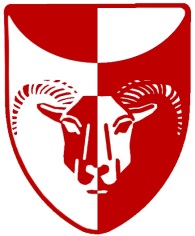 Meeqqerivimmut allamut nuunnissamut immersuiffissaqKommune KujalleqMeeqqap atia:_________________________________Meeqqap inuuia :  _________________-__________Angajoqqaat atii:Anaanaasup atia :_____________________________________      Inuuia. :_________-_____Suliffik :_____________________________                          Tlf.nr. : ______________Ataataasup atia :______________________________________      Inuuia. :_________-____Suliffik :_____________________________                           Tlf.nr. : ______________Najugaq :______________________________________           Tlf.nr. :______________Meeqqerivik kissaatigisaq :		1. Qatanngutigiit	_____ Vuggestue 		2. Nanuaraq		_____ VuggestueNuukkusunnermut suna peqqutaava?  Meeqqap massakkut meeqqerivia : ___________________________Ulloq :              /          -  ________________________________			________________________Anaanaasup atsiornera			                     Ataataasup atsiornera